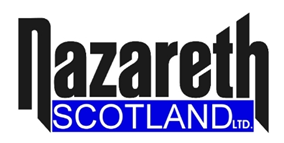 This is an agreement between :Town of Novy Jičin Masarykovo nám. 1/1Novy Jičin, 741 01 Czech RepublicVisitor center of Novy Jičin - City of Hats, CZVAT : CZ00298212Hereinafter known as THE PURCHASERand NAZARETH (SCOTLAND) LTD forNAZARETH hereinafter known as THE ARTISTCONTRACT No.: 150920231Performance date : 		22nd June 2024Venue :			Outdoor (TBA)		Artist :			NAZARETHShow length :		60 minutesFee :				13,000 € (Thirteen Thousand Euros - net of all taxes)+ flight costs (to be paid when invoiced after purchase of tickets)+ ground transport + 2 nights hotel comprising 4 double rooms for single occupancy + 4 single rooms (8 rooms total) + riderPayment terms  :		30% (3,900 €) by 22nd March 202470% (9,100 €) by 1st June 2024THE PURCHASER has to pay all bank chargesBank details :  		XXXXXXXXXXXXXXXXXXXXXXXXXXXXXXXXAccount name : 		XXXXXXXXXXX Account No.:			XXXXXXXBank code :			XXXXXXSWTFT/BTC :		XXXXXXXXXXXIBAN : XXXXXXXXXXXXXXXTHE PURCHASER agrees to adhere strictly to the ARTIST'S rider and SCHEDULE A attachedSigned ………………………………….       Signed …………………………………….            For and on behalf of ARTIST		     For and on behalf of THE PURCHASERDate  ……………………………………       Date      ……………………………………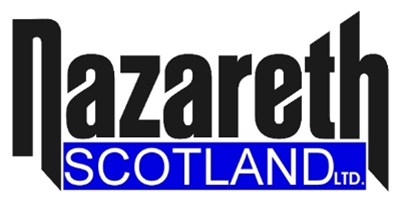 2/3SCHEDULE A - GENERAL CONDITIONSAl)  The PURCHASER agrees to meet the technical requirements for the engagement, which includes supplying a first class public address system, lighting system and backline as stipulated in the ARTIST'S rider.It is hereby agreed and understood that the ARTIST'S production manager's word is final and if any of the equipment does not match his requirements the ARTIST will have the right to cancel the engagement with no loss of fee and reserves all rights to claim damages.A2)  The PURCHASER shall provide proper security to ensure the safety of the ARTISTS, auxiliary personnel, instruments, all equipment and personal property, before, during and after the engagement.  Security must be provided to all areas of the stage, dressing rooms and all entrances and exits to the performance venue. Security must be provided from the time of arrival of the ARTISTS/auxiliary personnel at the venue until their departure.A3)  All instruments and property belonging to the ARTIST, once installed on the stage shall not be touched, relocated or used by any other than the ARTIST without the tour manager' s consent.A4)  The ARTIST reserves the right to a sound check at the times arranged and agreed. In the event of the PURCHASER'S equipment is not ready at this agreed time thenthe ARTIST reserves the right to a full sound check even if this means late opening of the doors to the public.A5)  The PURCHASER agrees to use only artwork, photos and promotional material in all advertising as provided or approved by the ARTIST.No product, service or publication utilising the name or likeness of the ARTIST in any other way may be produced, sold or distributed without the prior written consent of the ARTIST.Signed for and on behalf of the PURCHASER …………………………………….     					       Date  …………………………………….3/3CONDITIONS SCHEDULE - GENERALA6) The PURCHASER shall ensure that no professional photography,audio recording or filming of any kind occurs without direct permission from ARTIST. Any recordings of the engagement for radio, film, TV or any video or audio format shall be subject to separate contracts with the ARTIST. The ARTIST is happy to do TV, radio and press interviews providedthat prior arrangement is made between the PURCHASER and ARTIST.A7)    In the event of failure of sound, lighting or other technical reasons that are the responsibility of the PURCHASER and which prevent the engagement taking place, then the ARTIST will receive 100%  of the agreed fee.A8)  In the event of an accident or illness preventing the ARTIST from appearing, the PURCHASER shall be informed at the earliest possible opportunity and, if required by the PURCHASER, the ARTIST shall provide a medical certificate. Any and all fee monies paid to the ARTIST shall be returned to the PURCHASER as soon as possible in all cases where the cancellation has not occurred due to the fault of the PURCHASER.A9)   Force Majeure - no fee shall be paid for days upon which the ARTIST is unable to perform for any reason beyond the PURCHASER'S control, such as National Mourning, War, Fire, Strikes or Lockouts directly affecting the venue, or Order of the Licensing or any Authority having jurisdiction. In any such event notice must be given to the ARTIST together with good documentation. However, all expenses incurred by the ARTIST regarding travel and hotel accommodation must be paid.Al0)  This agreement shall be construed and governed in all respects in accordance with SCOTS LAW and the courts of Scotland shall be the Courts of jurisdiction.A11) The Contracting parties explicitly agree that this Contract will be published in the Register of Contracts in compliance with Act No. 340/2015 Coll., on the Specific Terms of the Effect of Certain Contracts, the Publishing of Such Contracts and on the Register of Contracts (Act on the Register of Contracts). The electronic image of the Contract and the metadata pursuant to the Act specified above will be sent by the Town of Nový Jičín to be published in the Register of Contracts.  The Contracting parties declare that this Contract, including its annexes, does not contain any information within the meaning of the provisions of  Section 3(1) of Act No. 340/2015 Coll., with the exception of personal data, and therefore agree to the entire text of the amendment to the Contract being published under the condition that the data in the extent of the item specified above is illegible.Signed  ………………………………….      Signed  ………………………………….       For and on behalf of the ARTIST	For and on behalf of the PURCHASER    Date     .…………………………………       Date     .…………………………………